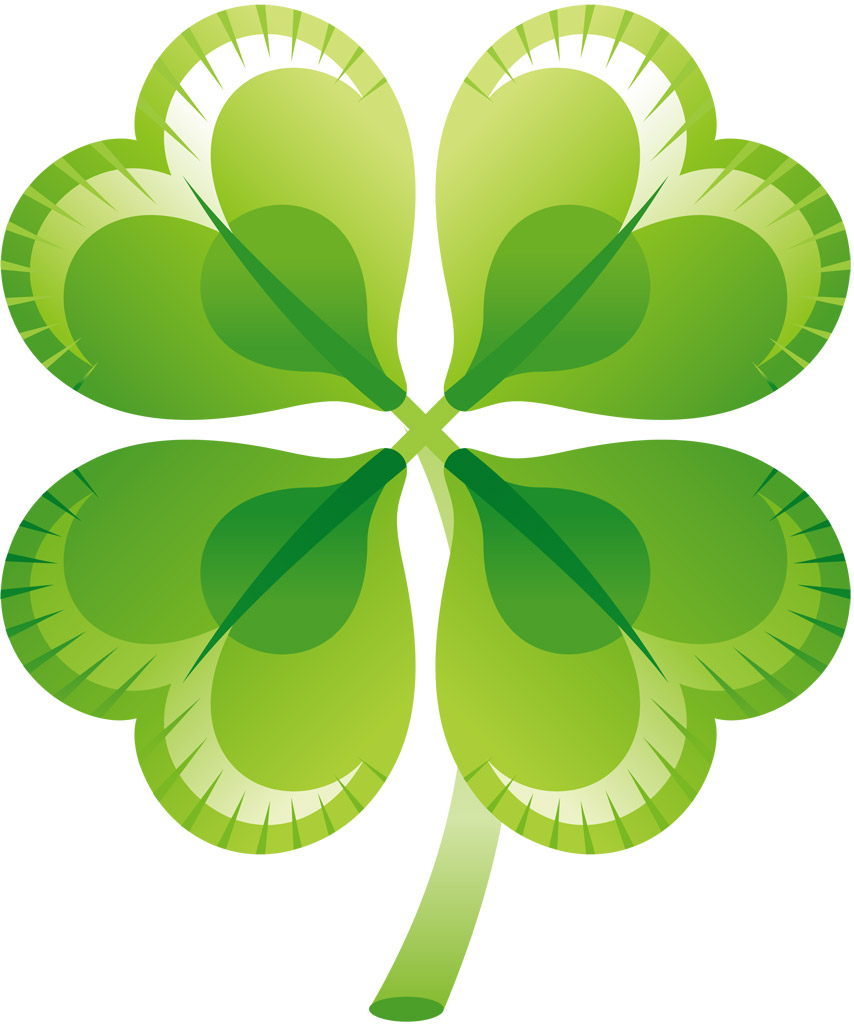 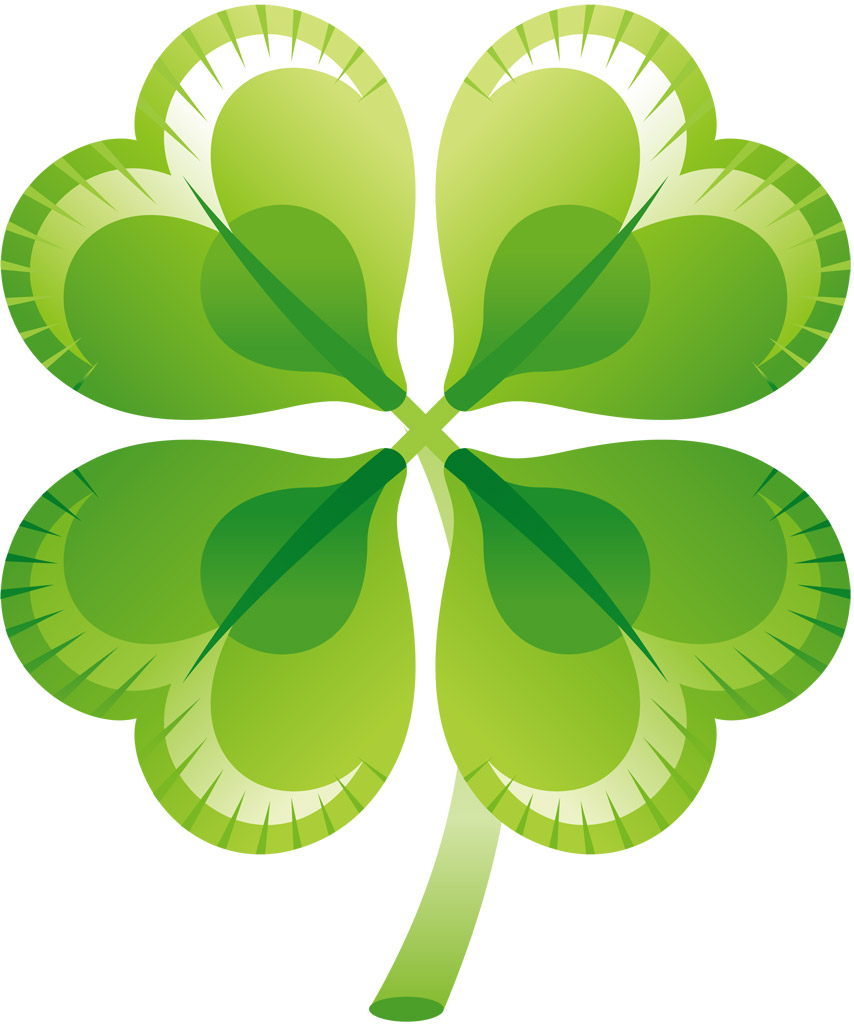 ２０１８年度「基礎研修Ⅰ」　募集要項　2012年度から、日本社会福祉士会　新生涯研修制度がスタートしています。　静岡県社会福祉士会では、今年度も、日本社会福祉士会　新生涯研修制度に基づく基礎課程の第一歩である「基礎研修Ⅰ」を開催します。「基礎研修Ⅰ」は、社会福祉士であれば、どなたでも受講できますが、所属する都道府県社会福祉士会での受講が、原則です。　なお、この研修は、認定社会福祉士制度と連動しています。■生涯研修制度における基礎課程の位置づけ＜ねらい＞　社会福祉士として共通に必要な価値・知識・技術を学び、社会福祉士の専門性の基礎を身につけます。　生涯研修制度の修了認定は、研鑚を積んでいる社会福祉士であることを証明します。■基礎課程は、基礎研修Ⅰ→Ⅱ→Ⅲの順に履修する、積み上げ方式です。　基礎研修Ⅰを修了しないと、基礎研修Ⅱは受講できません。　基礎研修Ⅰを、１年で修了できなかった場合、修了できなかった研修や課題を、翌年度以降に提出・受講して、修了することもできます(延長受講)。ただし、認定社会福祉士の認証のためには、基礎研修Ⅰ～Ⅲまでを、最長６年間で修了しなければなりません（期限があります）。■専門課程である「共通研修」「分野別研修」の受講は原則として基礎課程修了後となっていますが、終了前に受講したものは基礎研修終了後に単位として認められます。■受講対象者：社会福祉士■研修プログラムおよび開催日程	※上記、①～④の順番で、全て、提出・受講することで、「基礎研修Ⅰ」修了となります。※集合研修については、１５分以上の遅刻・早退は、受講と認められません。※事前課題の詳細は、受講決定後に、ご案内します。■受講費用  ・ 会 員：１０，０００円　(入会手続き中の方も含む)　全日程一括料金　・非会員：１８，０００円　全日程一括料金基礎研修Ⅲまでの　テキスト　＋　基礎Ⅰワークブック代　を含む・延長受講1年目は、　会員・非会員　とも　無料・延長受講2年目以降は、会員1日　５００円　（非会員　1日１,０００円）■受講定員　　各会場　４５名（会員優先・先着順）■受講申込みから修了までの流れ①６月２９日(金)までに、受講料を振り込み後、申込用紙を郵送かFAXで提出する。②７月上旬、受講決定証・事前課題Ⅰが送付される。③事前課題Ⅰを作成する。④各地区において集合研修Ⅰを受講する。(研修当日、事前課題Ⅰを提出する)⑤集合研修Ⅰ受講の際、事前課題Ⅱの配付・説明を受ける。⑥事前課題Ⅱを作成する。⑦各地区において集合研修Ⅱを受講する。(研修当日、事前課題Ⅱを提出する)⑧集合研修Ⅱ受講後、修了証が交付される。※納入された受講料・テキスト代は、受講を辞退・中断されても、返金できません。　　ご了承ください。２０１８年度　基礎研修Ⅰ　受講申込書申込日：２０１８年　　　月　　　日（事務所記載：受付日　２０１８年　　月　　日）①事前課題Ⅰ集合研修Ⅰ受講時に提出集合研修Ⅰ受講時に提出生涯研修制度独自科目課題「社会福祉士の役割を考える」ソーシャルワーク理論系科目Ⅰ課題「社会福祉士としての専門性について考える」②集合研修Ⅰ西部　7月21日（土）浜松市福祉交流センター東部　8月4日（土）あしたか太陽の丘中部　8月25日（土）静岡県総合社会福祉会館シズウェル103会議室西部　7月21日（土）浜松市福祉交流センター東部　8月4日（土）あしたか太陽の丘中部　8月25日（土）静岡県総合社会福祉会館シズウェル103会議室生涯研修制度独自科目講義「社会福祉士のあゆみ」講義「日本社会福祉士会・静岡県社会福祉士会の組織」講義「生涯研修制度」ソーシャルワーク理論系科目Ⅰ演習「社会福祉士としての専門性について考える」③事前課題Ⅱ集合研修Ⅱ受講時に提出集合研修Ⅱ受講時に提出ソーシャルワーク理論系科目Ⅰ課題「社会福祉士に共通する専門性の理解」課題「所属組織のソーシャルワーク実践について学ぶ」課題「所属組織以外のソーシャルワーク実践について学ぶ」権利擁護・法学系科目Ⅰ課題「倫理綱領・行動規範の理解」④集合研修Ⅱ西部　12月8日（土）浜松市福祉交流センター東部　12月15日（土）あしたか太陽の丘中部　12月22日（土）静岡県総合社会福祉会館シズウェル601会議室西部　12月8日（土）浜松市福祉交流センター東部　12月15日（土）あしたか太陽の丘中部　12月22日（土）静岡県総合社会福祉会館シズウェル601会議室ソーシャルワーク倫理系科目Ⅰ講義「社会福祉士に共通する専門性の理解」権利擁護・法学系科目Ⅰ講義「倫理綱領・行動規範の理解」演習「社会福祉士の倫理綱領の現場適用」ふりがな氏　名ふりがな氏　名日本社会福祉士会会員番号等□社会福祉士会会員　　（会員番号　No.　　　　　　　　　　　）□入会手続き中　　（社会福祉士登録番号　No.　　　　　　　　　）□非会員　（社会福祉士登録番号　No.　　　　　　　　　　　）●入会手続き中・非会員の方は、社会福祉士登録証のコピーもあわせてお送りください。□社会福祉士会会員　　（会員番号　No.　　　　　　　　　　　）□入会手続き中　　（社会福祉士登録番号　No.　　　　　　　　　）□非会員　（社会福祉士登録番号　No.　　　　　　　　　　　）●入会手続き中・非会員の方は、社会福祉士登録証のコピーもあわせてお送りください。□社会福祉士会会員　　（会員番号　No.　　　　　　　　　　　）□入会手続き中　　（社会福祉士登録番号　No.　　　　　　　　　）□非会員　（社会福祉士登録番号　No.　　　　　　　　　　　）●入会手続き中・非会員の方は、社会福祉士登録証のコピーもあわせてお送りください。所属・勤務先所属・勤務先の地域(市町村まで)年齢（才代）　　　　　　　　　才代社会福祉の仕事に従事している年数年仕事内容の種類(複数選択可)□高齢分野　　□障害分野　　□児童・家庭分野　　□医療分野　□地域社会・多文化□行　政　　□その他（　　　　　　　　　　　　　　　　　　　　　　　　　　　　　）□高齢分野　　□障害分野　　□児童・家庭分野　　□医療分野　□地域社会・多文化□行　政　　□その他（　　　　　　　　　　　　　　　　　　　　　　　　　　　　　）□高齢分野　　□障害分野　　□児童・家庭分野　　□医療分野　□地域社会・多文化□行　政　　□その他（　　　　　　　　　　　　　　　　　　　　　　　　　　　　　）受講決定通知等送付先●下記のいずれかに、✔　を入れて下さい。□自宅　　□勤務先（勤務先の場合は、下記に、勤務先名を必ずご記入下さい）。●下記のいずれかに、✔　を入れて下さい。□自宅　　□勤務先（勤務先の場合は、下記に、勤務先名を必ずご記入下さい）。●下記のいずれかに、✔　を入れて下さい。□自宅　　□勤務先（勤務先の場合は、下記に、勤務先名を必ずご記入下さい）。受講決定通知等送付先〒　　　－（勤務先名：　　　　　　　　　　　　　　　　　　　　　　　　　　　　　　　　）〒　　　－（勤務先名：　　　　　　　　　　　　　　　　　　　　　　　　　　　　　　　　）〒　　　－（勤務先名：　　　　　　　　　　　　　　　　　　　　　　　　　　　　　　　　）受講決定通知等送付先●下記のいずれか、あるいは、いずれも可能な場合には両方に　✔　を入れて下さい。□自宅または携帯電話　（　　　　　　）　　　　　　　―□勤務先　　　　　　　（　　　　　　）　　　　　　　―●下記のいずれか、あるいは、いずれも可能な場合には両方に　✔　を入れて下さい。□自宅または携帯電話　（　　　　　　）　　　　　　　―□勤務先　　　　　　　（　　　　　　）　　　　　　　―●下記のいずれか、あるいは、いずれも可能な場合には両方に　✔　を入れて下さい。□自宅または携帯電話　（　　　　　　）　　　　　　　―□勤務先　　　　　　　（　　　　　　）　　　　　　　―連絡先Eメールアドレス●必ず、メール連絡の取れるアドレスをひとつご記入ください。　　　　　　　　　　　　　＠　　　　　　　　　　　　●必ず、メール連絡の取れるアドレスをひとつご記入ください。　　　　　　　　　　　　　＠　　　　　　　　　　　　●必ず、メール連絡の取れるアドレスをひとつご記入ください。　　　　　　　　　　　　　＠　　　　　　　　　　　　領収書について●「必要」に　✔を入れた方のみ、受講料振込日付の領収書を発行します。　□領収書発行が必要　　　　　　　　□領収書発行は不要●「必要」に　✔を入れた方のみ、受講料振込日付の領収書を発行します。　□領収書発行が必要　　　　　　　　□領収書発行は不要●「必要」に　✔を入れた方のみ、受講料振込日付の領収書を発行します。　□領収書発行が必要　　　　　　　　□領収書発行は不要受講に必要な配慮やその他連絡事項あればご記入ください